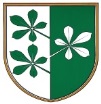 OBČINA KIDRIČEVOOdbor za varstvo okolja in požarno varnost Kopališka ul. 142325 KidričevoŠtev. 354-6/2023-2Dne  15.2.2023								Na podlagi 22. člena Statuta Občine Kidričevo Uradno glasilo slovenskih občin, št. 62/16 in 16/18) in 55. člena Poslovnika občinskega sveta Občine Kidričevo (Uradno glasilo slovenskih občin, št. 36/17 in 16/18) odbor za varstvo okolja in požarno varnost, predlaga občinskemu svetu Občine Kidričevo, da sprejmeS  K  L  E  POdbor za varstvo okolja in požarno varnost predlaga občinskemu svetu Občine Kidričevo, da sprejme Elaborat o oblikovanju cen izvajanja storitev obveznih občinskih gospodarskih javnih služb ravnanja s komunalnimi odpadki (zbiranje določenih vrst komunalnih odpadkov, obdelava določenih vrst komunalnih odpadkov in odlaganje ostankov predelave ali odstranjevanje komunalnih odpadkov) na območju Občine Kidričevo za leto 2023, ki ga je pripravil izvajalec navedenih javnih služb Čisto mesto Ptuj. O b r a z l o ž i t e vOdbor za varstvo okolja in požarno varnost, je na 1. redni seji, dne 14.2.2023 obravnaval Elaborat o oblikovanju cen izvajanja storitev obveznih občinskih gospodarskih javnih služb ravnanja s komunalnimi odpadki (zbiranje določenih vrst komunalnih odpadkov, obdelava določenih vrst komunalnih odpadkov in odlaganje ostankov predelave ali odstranjevanje komunalnih odpadkov) na območju Občine Kidričevo za leto 2023, ki ga je pripravil izvajalec navedenih javnih služb Čisto mesto Ptuj. Odbor za varstvo okolja in požarno varnost predlaga občinskemu svetu Občine Kidričevo, da po obravnavi na občinskem svetu, Elaborat o oblikovanju cen izvajanja storitev obveznih občinskih gospodarskih javnih služb ravnanja s komunalnimi odpadki (zbiranje določenih vrst komunalnih odpadkov, obdelava določenih vrst komunalnih odpadkov in odlaganje ostankov predelave ali odstranjevanje komunalnih odpadkov) na območju Občine Kidričevo za leto 2023, ki ga je pripravil izvajalec navedenih javnih služb Čisto mesto Ptuj. 								Eva Žunkovič;								predsednica								odbora za varstvo okolja								in požarno varnost 